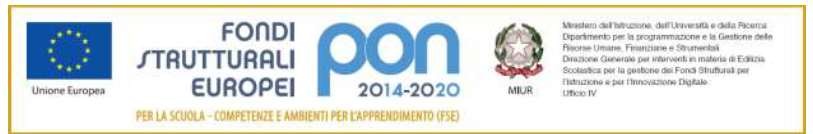 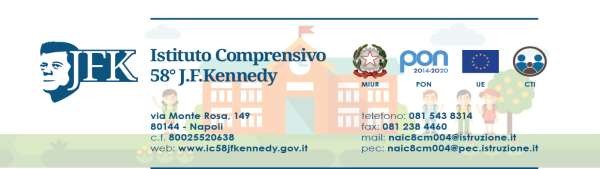 ALLEGATO 1: ISTANZA DI PARTECIPAZIONEAl c.a. Dirigente ScolasticoI.C. 58° J, F. KENNEDY Prof.ssa Patrizia RateniDOMANDA DI PARTECIPAZIONE PER LA SELEZIONE DI TUTOR/ ESPERTOafferente all’avviso pubblicoCODICE PROGETTO : 10.2.2A-FDRPOC-CA-2022-133CUP: C64C22000220001TITOLO PROGETTO: ” C4: CulturaxCompetenzaxConsapevolezzaxComunità”Il/La sottoscritto/a	nato/aprov.	il	residente in	prov.	CAP	Tel.cellulare	e-mail	Cod. Fiscalecod. IBAN   	C H I E D Edi essere ammesso/a alla procedura di selezione per la figura di	1 prevista dal relativo Bando per il/i MODULO/I di seguito indicati e per cui si presenta candidatura .1 Indicare per quale ruolo si concorre Tutor o EspertoIl sottoscritto dichiara di essere in possesso dei titoli di ammissione previsti, ossia:Docente di ruoloCompetenze informatiche certificateIl/la sottoscritto/a dichiara, sotto la propria responsabilità, di avere preso visione del bando e di essere a conoscenza che le dichiarazioni dei requisiti, qualità e titoli riportati nella domanda e nel curriculum vitae allegato sono soggette alle disposizioni del Testo Unico in materia di documentazione amministrativa emanate con DPR 28.12.2000 n. 445.Il/la sottoscritto/a, ai sensi dell'articolo 13 del D.Lgs. 196/2003, esprime il consenso al trattamento, alla comunicazione e alla diffusione dei dati personali contenuti nella presente autocertificazione in relazione alle finalità istituzionali o ad attività ad essa strumentali.A tal fine autocertifica (tranne la proposta formativa che valuterà la commissione) i seguenti punteggi di cui all’allegato B del bando (allegare l’allegato B relativo alla propria tematica per cui si presenta la candidatura del bando debitamente compilato nella colonna Punti attribuiti dal candidato)Allega alla presente domanda i seguenti documenti:Allegato B – Tabella di autovalutazione dei titoli (relativamente al ruolo per il/i modulo/i di pertinenza).curriculum vitae su modello europeo sottoscritto;Luogo e data  	In fede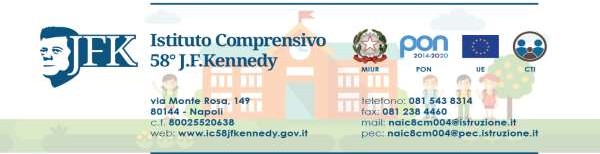 Allegato 2: GRIGLIA DI AUTOVALUTAZIONE DEI TITOLIAl c.a. Dirigente ScolasticoI.C. 58° J, F. KENNEDY Prof.ssa Patrizia RateniRuolo Candidatura:  Tutor  EspertoModuli richiesti  	Luogo e data  	In fedeAllegato 3	PIANO DI PROGETTAZIONE DI DETTAGLIOAl Dirigente ScolasticoI.C. 58° J.F. KENNEDY - NAPOLI Prof.ssa Patrizia RateniPIANO DI PROGETTAZIONE DI DETTAGLIO MODULO:  	Luogo e data  	In fedeTITOLO MODULON. ORETUTORESPERTOLiber da leggere30Scripta manent30We can all we want30Dal seme alla pianta30Il cerchio della vita-Agenda 203030Robocod30Robocod 230Tableaux Vivant301° MACROCRITERIO: TITOLI DI STUDIO1° MACROCRITERIO: TITOLI DI STUDIO1° MACROCRITERIO: TITOLI DI STUDIO1° MACROCRITERIO: TITOLI DI STUDIOPUNTEGGI O MAXPunti candidat oPunti Commissio neLaurea Triennale (riferibile alle professionalità richieste )Laurea Triennale (riferibile alle professionalità richieste )Laurea Triennale (riferibile alle professionalità richieste )Laurea Triennale (riferibile alle professionalità richieste )Max 10fino a 89 - 1 punto;fino a 89 - 1 punto;da 105 a 110 - 3 puntida 105 a 110 - 3 puntiMax 10da 90 a 104 - 2 puntida 90 a 104 - 2 punti110 e lode -4 punti110 e lode -4 puntiMax 10Laurea specialistica o vecchio ordinamento (riferibile alleprofessionalità richieste )Laurea specialistica o vecchio ordinamento (riferibile alleprofessionalità richieste )Laurea specialistica o vecchio ordinamento (riferibile alleprofessionalità richieste )Laurea specialistica o vecchio ordinamento (riferibile alleprofessionalità richieste )Max 10fino	a	89	-5puntida 100 a 104 - 8puntida 100 a 104 - 8punti110 e lode-10 puntiMax 10da 90 a 99 - 6puntida 105 a   110   -9puntida 105 a   110   -9puntiMax 10Ulteriore laureaUlteriore laureaUlteriore laureaUlteriore laureaMax 3Corso di perfezionamento inerente il profilo per cui si candidaCorso di perfezionamento inerente il profilo per cui si candidaCorso di perfezionamento inerente il profilo per cui si candidaCorso di perfezionamento inerente il profilo per cui si candidaMax 1Esperienza	come	docenza	in	settore	riferibile	alleprofessionalità richieste (1 punto per esperienza)Esperienza	come	docenza	in	settore	riferibile	alleprofessionalità richieste (1 punto per esperienza)Esperienza	come	docenza	in	settore	riferibile	alleprofessionalità richieste (1 punto per esperienza)Esperienza	come	docenza	in	settore	riferibile	alleprofessionalità richieste (1 punto per esperienza)Max 3Pubblicazione riferita alle discipline coinvolte nei rispettivi moduli o alle professionalità richieste (1 punto perpubblicazione)Pubblicazione riferita alle discipline coinvolte nei rispettivi moduli o alle professionalità richieste (1 punto perpubblicazione)Pubblicazione riferita alle discipline coinvolte nei rispettivi moduli o alle professionalità richieste (1 punto perpubblicazione)Pubblicazione riferita alle discipline coinvolte nei rispettivi moduli o alle professionalità richieste (1 punto perpubblicazione)Max 32° MACROCRITERIO: TITOLI CULTURALI SPECIFICI2° MACROCRITERIO: TITOLI CULTURALI SPECIFICI2° MACROCRITERIO: TITOLI CULTURALI SPECIFICI2° MACROCRITERIO: TITOLI CULTURALI SPECIFICI2° MACROCRITERIO: TITOLI CULTURALI SPECIFICIPartecipazione a corsi di formazione attinenti alla figura richiesta, in qualità di discente (1 per ciascun corso dialmeno 50 ore)Partecipazione a corsi di formazione attinenti alla figura richiesta, in qualità di discente (1 per ciascun corso dialmeno 50 ore)Partecipazione a corsi di formazione attinenti alla figura richiesta, in qualità di discente (1 per ciascun corso dialmeno 50 ore)Partecipazione a corsi di formazione attinenti alla figura richiesta, in qualità di discente (1 per ciascun corso dialmeno 50 ore)Max 3Partecipazione a corsi di formazione attinenti alla figuraPartecipazione a corsi di formazione attinenti alla figuraPartecipazione a corsi di formazione attinenti alla figuraPartecipazione a corsi di formazione attinenti alla figuraMax 4richiesta, in qualità di docente	(2 per ciascun corso di almeno 50 ore)Certificazioni \ Attestati rilasciati da Enti Pubblici e Accreditati aventi pertinenza con le discipline coinvolte ocon le professionalità richieste (1 punto per Cert.)Max 3Certificazioni Informatiche (1 punto per Certificazione)Max 3Certificazioni professionali per corsi specialistici e/o mastercoerenti con l’incarico (1 punto per ogni corso)Max 23° MACROCRITERIO: TITOLI DI SERVIZIO O LAVORO3° MACROCRITERIO: TITOLI DI SERVIZIO O LAVOROEsperienza	pregressa riferita alle discipline coinvolte nei rispettivi moduli o alle professionalità richieste in attivitàcoerenti con l’azione 10.2.2A (1 punto per esperienza )Max 5Esperienze lavorative e formative, di coordinamento e /o facilitazione con l’utilizzo di piattaforme online nell’ambito di progetti PON/POR con finanziamenti FSE o FESR (1 punto per esperienza )Max 10Progettazione intervento (solo per la figura esperto)Max 10PUNTEGGIO MAX ESPRIMIBILE60PUNTEGGIO TOTALE ATTRIBUITO DAL CANDIDATOPUNTEGGIO TOTALE ATTRIBUITO DAL CANDIDATOPUNTEGGIO TOTALE ATTRIBUITO DALLA COMMISSIONEPUNTEGGIO TOTALE ATTRIBUITO DALLA COMMISSIONEPUNTEGGIO TOTALE ATTRIBUITO DALLA COMMISSIONEDati EspertoDati EspertoNomeCognome:C.F.:C.F.:A) IL PROGETTOTitolo del progetto:N° destinatari previsti:Sede:Obiettivi formativi specifici:Obiettivi trasversali:Risultati attesi :B) COERENZA DEL PERCORSO PROGETTUALEB) COERENZA DEL PERCORSO PROGETTUALEB) COERENZA DEL PERCORSO PROGETTUALEB) COERENZA DEL PERCORSO PROGETTUALE1.	Articolazione e contenuti del progetto (descrivere analiticamente nel riquadro il progetto indicandone gli elementi fondamentali)1.	Articolazione e contenuti del progetto (descrivere analiticamente nel riquadro il progetto indicandone gli elementi fondamentali)1.	Articolazione e contenuti del progetto (descrivere analiticamente nel riquadro il progetto indicandone gli elementi fondamentali)1.	Articolazione e contenuti del progetto (descrivere analiticamente nel riquadro il progetto indicandone gli elementi fondamentali)Attività previsteCompetenze specifiche certificabili al termine del percorso(definire e descrivere in termini di abilità e competenze)MetodologieOre2.	Linee metodologiche2.	Linee metodologiche2.	Linee metodologiche2.	Linee metodologicheUtilizzazione di materiali didattici e risorse tecnologiche (indicare l’approccio utilizzato, le modalità didattiche, i materiali ed i supporti tecnologici necessari allo svolgimento delle attività)Utilizzazione di materiali didattici e risorse tecnologiche (indicare l’approccio utilizzato, le modalità didattiche, i materiali ed i supporti tecnologici necessari allo svolgimento delle attività)Utilizzazione di materiali didattici e risorse tecnologiche (indicare l’approccio utilizzato, le modalità didattiche, i materiali ed i supporti tecnologici necessari allo svolgimento delle attività)Utilizzazione di materiali didattici e risorse tecnologiche (indicare l’approccio utilizzato, le modalità didattiche, i materiali ed i supporti tecnologici necessari allo svolgimento delle attività)3.	Modalità di valutazione dell’apprendimento (indicare strumenti, modalità di applicazione, tipologia di certificazione/attestazione e tempistica)3.	Modalità di valutazione dell’apprendimento (indicare strumenti, modalità di applicazione, tipologia di certificazione/attestazione e tempistica)3.	Modalità di valutazione dell’apprendimento (indicare strumenti, modalità di applicazione, tipologia di certificazione/attestazione e tempistica)3.	Modalità di valutazione dell’apprendimento (indicare strumenti, modalità di applicazione, tipologia di certificazione/attestazione e tempistica)C) DISSEMINAZIONE INIZIALE E FINALE DEL PERCORSO PROGETTUALEC) DISSEMINAZIONE INIZIALE E FINALE DEL PERCORSO PROGETTUALEC) DISSEMINAZIONE INIZIALE E FINALE DEL PERCORSO PROGETTUALEC) DISSEMINAZIONE INIZIALE E FINALE DEL PERCORSO PROGETTUALE1) Presentazione del programma di lavoro che sarà svolto (indicare cosa si presenta e quale iter formativo)1) Presentazione del programma di lavoro che sarà svolto (indicare cosa si presenta e quale iter formativo)1) Presentazione del programma di lavoro che sarà svolto (indicare cosa si presenta e quale iter formativo)1) Presentazione del programma di lavoro che sarà svolto (indicare cosa si presenta e quale iter formativo)2) Presentazione del lavoro svolto (indicare cosa si presenta, con il coinvolgimento degli alunni partecipanti, nello specifico incontro finale per documentare il percorso e la valenza dell’iter formativo svolto)2) Presentazione del lavoro svolto (indicare cosa si presenta, con il coinvolgimento degli alunni partecipanti, nello specifico incontro finale per documentare il percorso e la valenza dell’iter formativo svolto)2) Presentazione del lavoro svolto (indicare cosa si presenta, con il coinvolgimento degli alunni partecipanti, nello specifico incontro finale per documentare il percorso e la valenza dell’iter formativo svolto)2) Presentazione del lavoro svolto (indicare cosa si presenta, con il coinvolgimento degli alunni partecipanti, nello specifico incontro finale per documentare il percorso e la valenza dell’iter formativo svolto)